 Сварочные работы  (Цех №1. ИЗА №6002)	Расчёт выделений (выбросов) ЗВ в атмосферу при проведении сварочных процессов производится с учётом удельных показателей на единицу массы расходуемых материалов.	Расчёт выделений (выбросов) загрязняющих веществ выполнен в соответствии с «Методикой расчёта выделений (выбросов) загрязняющих веществ в атмосферу при сварочных работах (на основе удельных показателей). СПб, 2015».Количественная и качественная характеристика загрязняющих веществ, выбрасываемых до и после очистки, приведена в таблице 1.Таблица 1 – Характеристика выбросов загрязняющих веществ до и после очисткиПримечание – K⁽¹⁾ - средневзвешенный коэффициент обеспеченности очисткой; K⁽²⁾ - средняя степень очистки.	Исходные данные для расчёта выделений (выбросов) загрязняющих веществ приведены в таблице 2.Таблица 2 – Исходные данные для расчёта	Принятые условные обозначения, расчётные формулы, а также расчётные параметры и их обоснование приведены ниже.	Максимально разовое значение мощности выделения загрязняющих веществ (MМ i, г/с),  определяется по формуле (1):	MМ i = B · KМ i  · η  · (1 – η1 i) / 3600, г/с	(1)где B  – расход применяемых сырья и материалов (исходя из количества израсходованных материалов и нормативного образования отходов при работе технологического оборудования),  кг/ч;KМ i  – удельный показатель выделения i-го загрязняющего вещества на единицу массы расходуемых (приготавливаемых) сырья и материалов,  г/кг;η  – эффективность местных отсосов, в долях единицы;η1 i – степень очистки i-го загрязняющего вещества в установке очистки газа, в долях единицы.	Валовый выброс загрязняющих веществ определяется по формуле (2):	MГМ i = 3,6 · MМ i · T  · 10-3, т/год	(2)где Т  – фактическая продолжительность технологической операции в течение года, ч.	Расчётное значение количества (Bэ) электродов (в килограммах) для расчёта выделений (выбросов) загрязняющих веществ при ручной дуговой сварке штучными электродами определяется исходя из количества (в килограммах) расходуемых электродов и нормативного образования огарков по следующей формуле (3):	Bэ =  G · (100 - н) · 10-2, кг	(3)где G – количество расходуемых штучных электродов за рассматриваемый период, кг;н – норматив образования огарков при сварке, %.	Расчёт годового и максимально разового выделения (выброса) загрязняющих веществ в атмосферу приведен ниже.ИВ №600201. Ручная дуговая сварка сталей. Электроды ОЗС-12Bэ = 0,8 · (100 - 15) · 10-2 = 0,68 кгMM 0123 = 0,68 · 8,9 / 3600 = 0,0016812 г/с;MГM 0123 = 3,6 · 0,0016812 · 62,5 · 10-3 = 0,000379 т/год.MM 0143 = 0,68 · 0,8 / 3600 = 0,0001512 г/с;MГM 0143 = 3,6 · 0,0001512 · 62,5 · 10-3 = 0,0000341 т/год.MM 0203 = 0,68 · 0,5 / 3600 = 0,0000945 г/с;MГM 0203 = 3,6 · 0,0000945 · 62,5 · 10-3 = 0,0000213 т/год.MM 0344 = 0,68 · 1,8 / 3600 = 0,00034 г/с;MГM 0344 = 3,6 · 0,00034 · 62,5 · 10-3 = 0,000077 т/год.См. Исходные забитые в программу. Рис. 1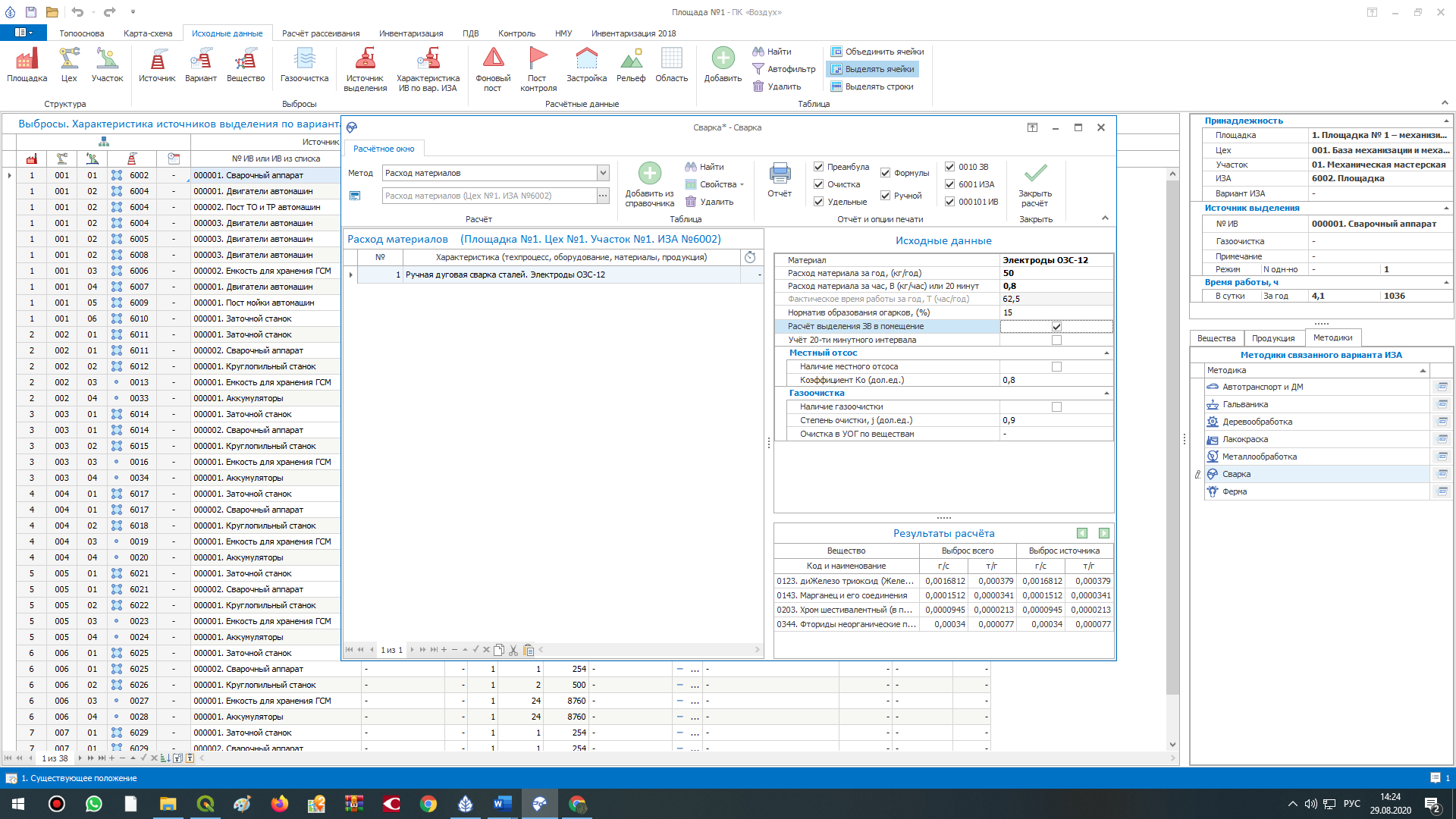 Рис. 1Сварочные работы  (Цех №1. ИЗА №6002)	Расчёт выделений (выбросов) ЗВ в атмосферу при проведении сварочных процессов производится с учётом удельных показателей на единицу массы расходуемых материалов.	Расчёт выделений (выбросов) загрязняющих веществ выполнен в соответствии с «Методикой расчёта выделений (выбросов) загрязняющих веществ в атмосферу при сварочных работах (на основе удельных показателей). СПб, 2015».Количественная и качественная характеристика загрязняющих веществ, выбрасываемых до и после очистки, приведена в таблице 1.Таблица 1 – Характеристика выбросов загрязняющих веществ до и после очисткиПримечание – K⁽¹⁾ - средневзвешенный коэффициент обеспеченности очисткой; K⁽²⁾ - средняя степень очистки.	Исходные данные для расчёта выделений (выбросов) загрязняющих веществ приведены в таблице 2.Таблица 2 – Исходные данные для расчёта	Принятые условные обозначения, расчётные формулы, а также расчётные параметры и их обоснование приведены ниже.	Расчет выделений (выбросов), поступающих в помещение от оборудования, оснащенного местными отсосами, в производственное помещение (1 – η), при отсутствии местных отсосов или от оборудования, расположенного вне производственных помещений на открытом воздухе выполняется по формуле (1):	M1М i = B · KМ i  · (1 – η)  · (1 – η1 i) · Kгр / 3600, г/с	(1)где B  – расход применяемых сырья и материалов (исходя из количества израсходованных материалов и нормативного образования отходов при работе технологического оборудования),  кг/ч;KМ i  – удельный показатель выделения i-го загрязняющего вещества на единицу массы расходуемых (приготавливаемых) сырья и материалов,  г/кг;η  – эффективность местных отсосов, в долях единицы;η1 i – степень очистки i-го загрязняющего вещества в установке очистки газа, в долях единицы;Kгр – поправочный коэффициент, учитывающий гравитационное осаждение крупнодисперсных твердых частиц (Kгр = 0,2 – для металлической и абразивной пыли; Kгр = 0,4 – для других твёрдых компонентов).	Валовый выброс загрязняющих веществ определяется по формуле (2):	MГМ i = 3,6 · MМ i · T  · 10-3, т/год	(2)где Т  – фактическая продолжительность технологической операции в течение года, ч.	Расчётное значение количества (Bэ) электродов (в килограммах) для расчёта выделений (выбросов) загрязняющих веществ при ручной дуговой сварке штучными электродами определяется исходя из количества (в килограммах) расходуемых электродов и нормативного образования огарков по следующей формуле (3):	Bэ =  G · (100 - н) · 10-2, кг	(3)где G – количество расходуемых штучных электродов за рассматриваемый период, кг;н – норматив образования огарков при сварке, %.	Расчёт годового и максимально разового выделения (выброса) загрязняющих веществ в атмосферу приведен ниже.ИВ №600201. Ручная дуговая сварка сталей. Электроды ОЗС-12Bэ = 0,8 · (100 - 15) · 10-2 = 0,68 кгMM 0123 = 0,68 · 8,9 · 0,4 / 3600 = 0,0006725 г/с;MГM 0123 = 3,6 · 0,0006725 · 62,5 · 10-3 = 0,000152 т/год.MM 0143 = 0,68 · 0,8 · 0,4 / 3600 = 0,0000605 г/с;MГM 0143 = 3,6 · 0,0000605 · 62,5 · 10-3 = 0,0000137 т/год.MM 0203 = 0,68 · 0,5 · 0,4 / 3600 = 0,0000378 г/с;MГM 0203 = 3,6 · 0,0000378 · 62,5 · 10-3 = 8,51e-6 т/год.MM 0344 = 0,68 · 1,8 · 0,4 / 3600 = 0,000136 г/с;MГM 0344 = 3,6 · 0,000136 · 62,5 · 10-3 = 0,0000306 т/год.Рис. 2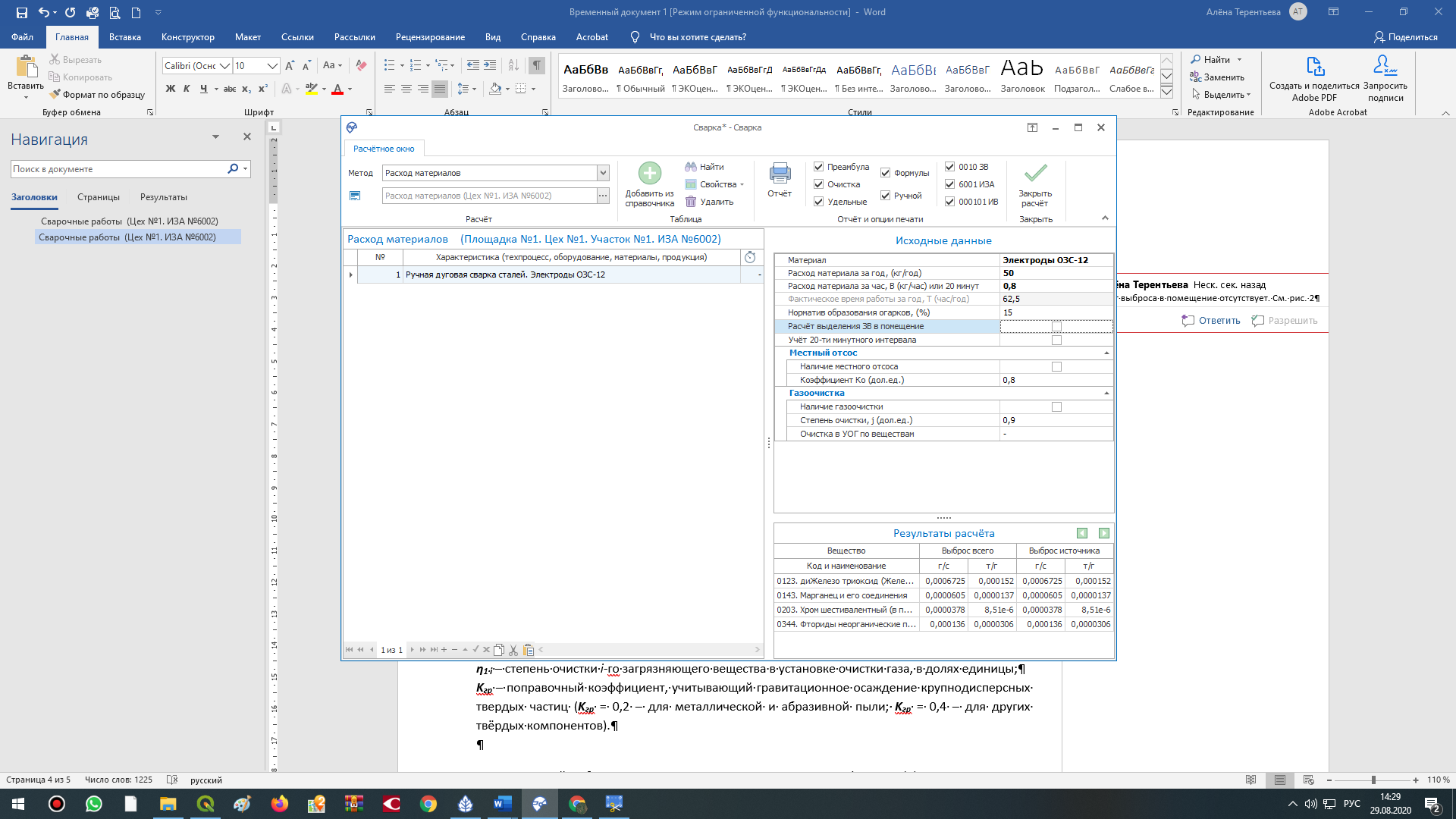 Такая же ситуация по металлообработке Механическая обработка материалов	При определении выделений(выбросов) загрязняющих веществ в атмосферу от оборудования механической обработки материалов используются расчётные методы с применением удельных показателей выделения загрязняющих веществ.	В связи с особенностями процессов механической обработки материалов удельные показатели выделения устанавливают как массу промышленной пыли или другого загрязняющего вещества, выделяемую в единицу времени на единицу оборудования.	Валовые выделения загрязняющих веществ при механической обработке материалов рассчитываются исходя из годового фонда работы станочного парка.	Расчёт выделений(выбросов) загрязняющих веществ выполнен в соответствии с «Методикой расчёта выделений (выбросов) загрязняющих веществ в атмосферу при механической обработке металлов (материалов) (на основе удельных показателей). СПб, 2015».Количественная и качественная характеристика загрязняющих веществ, выбрасываемых до и после очистки, приведена в таблице 1.Таблица 1 – Характеристика выбросов загрязняющих веществ до и после очисткиПримечание – K⁽¹⁾ - средневзвешенный коэффициент обеспеченности очисткой; K⁽²⁾ - средняя степень очистки.	Исходные данные для расчёта выделений(выбросов) загрязняющих веществ приведены в таблице 2.Таблица 2 – Исходные данные для расчёта	Принятые условные обозначения, расчётные формулы, а также расчётные параметры и их обоснование приведены ниже.	Максимально разовое значение мощности выделения ЗВ для i-го ИЗА (Mi, г/с), непрерывно работающего в течение 20-ти минутного и более интервала времени, определяется по формуле (1):	Mi = qi	(1)где qi – удельное выделение i-го ЗВ,  г/с.	Валовое значение мощности выделения ЗВ для i-го ИЗА (Mi Г, т/год), определяется по формуле (2):	Mi Г = 3,6 · qi · T · 10-3	(2)где T – годовой фонд времени работы оборудования (суммарная продолжительность работы оборудования, сопровождаемая выделениями ЗВ в атмосферу,  ч;3,6 и 10-3 – коэффициенты приведения размерностей.	Расчёт годового и максимально разового выделения загрязняющих веществ в атмосферу приведён ниже.ИВ №000001. Обработка металлов. Заточной станок. Диаметр шлифовального круга 200 ммM0123В = 0,012 = 0,012 г/с;M0123ГВ =  3,6 · 0,012 · 240 · 10-3= 0,010368 т/год.M2930В = 0,008 = 0,008 г/с;M2930ГВ =  3,6 · 0,008 · 240 · 10-3= 0,006913 т/год.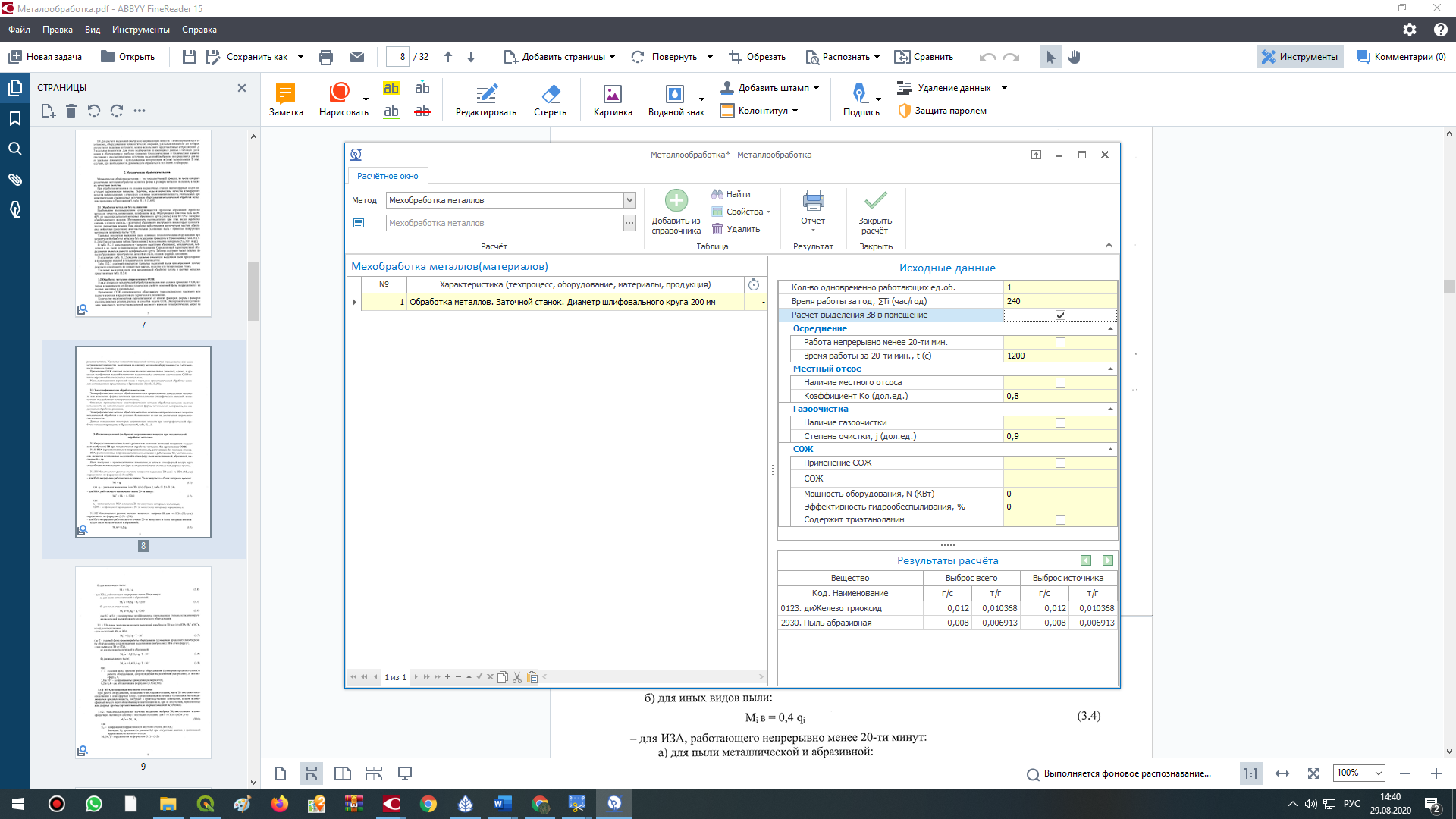 Рис. 3Механическая обработка материалов	При определении выделений(выбросов) загрязняющих веществ в атмосферу от оборудования механической обработки материалов используются расчётные методы с применением удельных показателей выделения загрязняющих веществ.	В связи с особенностями процессов механической обработки материалов удельные показатели выделения устанавливают как массу промышленной пыли или другого загрязняющего вещества, выделяемую в единицу времени на единицу оборудования.	Валовые выделения загрязняющих веществ при механической обработке материалов рассчитываются исходя из годового фонда работы станочного парка.	Расчёт выделений(выбросов) загрязняющих веществ выполнен в соответствии с «Методикой расчёта выделений (выбросов) загрязняющих веществ в атмосферу при механической обработке металлов (материалов) (на основе удельных показателей). СПб, 2015».Количественная и качественная характеристика загрязняющих веществ, выбрасываемых до и после очистки, приведена в таблице 1.Таблица 1 – Характеристика выбросов загрязняющих веществ до и после очисткиПримечание – K⁽¹⁾ - средневзвешенный коэффициент обеспеченности очисткой; K⁽²⁾ - средняя степень очистки.	Исходные данные для расчёта выделений(выбросов) загрязняющих веществ приведены в таблице 2.Таблица 2 – Исходные данные для расчёта	Принятые условные обозначения, расчётные формулы, а также расчётные параметры и их обоснование приведены ниже.	Максимально разовое значение мощности выброса пыли металлической и абразивной для i-го ИЗА (Mi В, г/с), непрерывно работающего в течение 20-ти минутного и более интервала времени, определяется по формуле (1):	Mi В = 0,2 · qi	(1)где qi – удельное выделение i-го ЗВ,  г/с;0,2 – поправочный коэффициент, учитывающий степень осаждения крупнодисперсной пыли вблизи технологического оборудования.	Для иных видов пыли расчёт ведется по формуле (2):	Mi В = 0,4 · qi	(2)где 0,4 – поправочный коэффициент, учитывающий степень осаждения крупнодисперсной пыли вблизи технологического оборудования. 	Валовое значение мощности выбросов пыли металлической и абразивной для i-го ИЗА (Mi ГВ, т/год), определяется по формуле (3):	Mi ГВ = 0,2 · 3,6 · qi · T · 10-3	(3)где T – годовой фонд времени работы оборудования (суммарная продолжительность работы оборудования, сопровождаемая выделениями ЗВ в атмосферу,  ч;3,6 и 10-3 – коэффициенты приведения размерностей.	Для иных видов пыли расчёт ведется по формуле (4):	Mi ГВ = 0,4 · 3,6 · qi · T · 10-3	(4)	Расчёт годового и максимально разового выделения загрязняющих веществ в атмосферу приведён ниже.ИВ №000001. Обработка металлов. Заточной станок. Диаметр шлифовального круга 200 ммM0123 = 0,2 · 0,012 = 0,0024001 г/с;M0123Г =  0,2 · 3,6 · 0,012 · 240 · 10-3= 0,002074 т/год.M2930 = 0,2 · 0,008 = 0,0016 г/с;M2930Г =  0,2 · 3,6 · 0,008 · 240 · 10-3= 0,001383 т/год.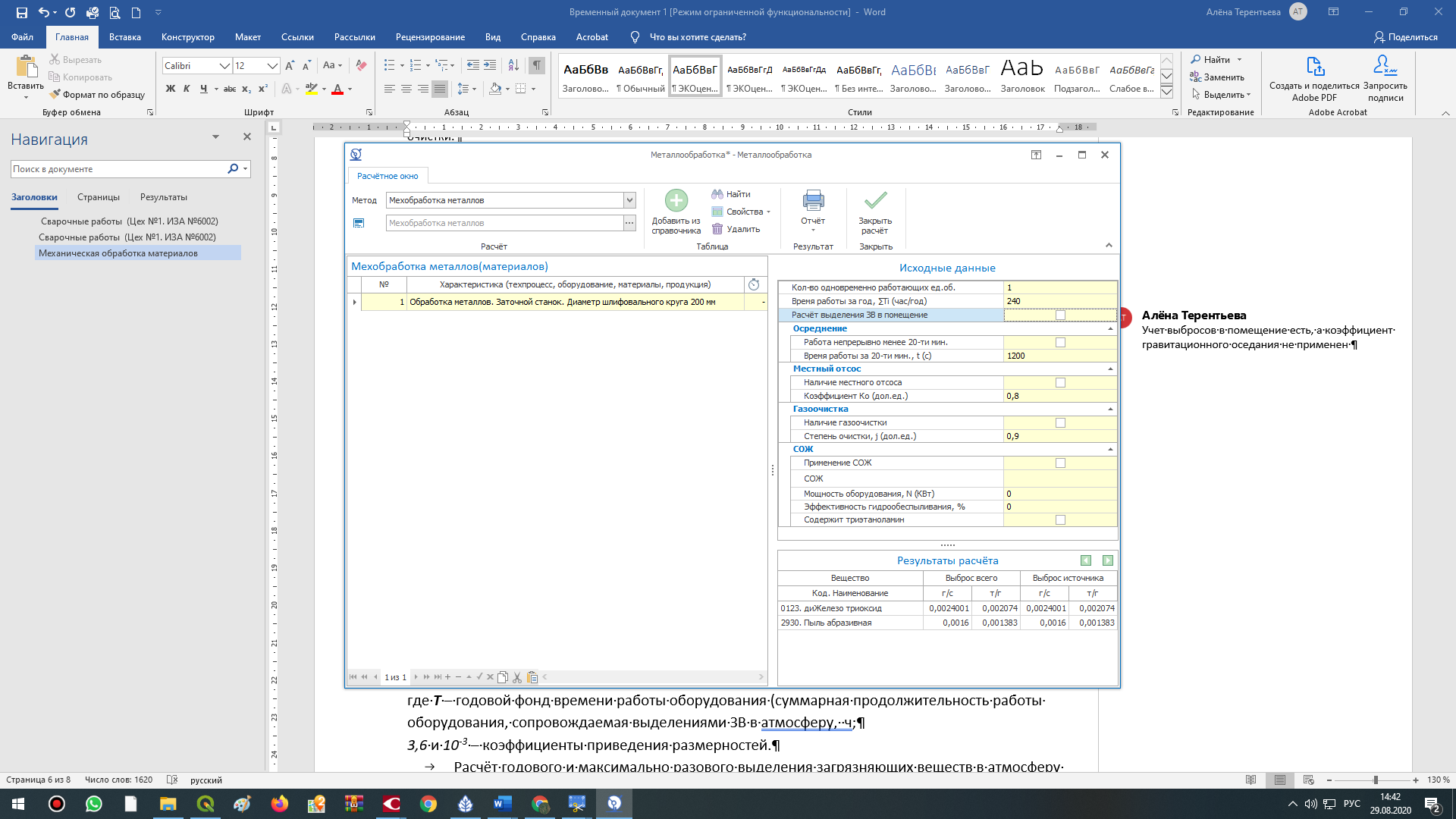 Рис. 4Загрязняющее веществоЗагрязняющее веществоДо очисткиДо очисткиОчистка, %Очистка, %После очисткиПосле очисткикоднаименованиег/ст/годK⁽¹⁾K⁽²⁾г/ст/год0123диЖелезо триоксид (Железа оксид)0,00168120,000379000,00168120,0003790143Марганец и его соединения0,00015120,0000341000,00015120,00003410203Хром шестивалентный (в пересчете на хрома (VI) оксид)0,00009450,0000213000,00009450,00002130344Фториды неорганические плохо растворимые0,000340,000077000,000340,000077НаименованиеРасчётный параметрРасчётный параметрРасчётный параметрНаименованиехарактеристика, обозначениеединицазначениеИВ №600201. Ручная дуговая сварка сталей. Электроды ОЗС-12ИВ №600201. Ручная дуговая сварка сталей. Электроды ОЗС-12ИВ №600201. Ручная дуговая сварка сталей. Электроды ОЗС-12ИВ №600201. Ручная дуговая сварка сталей. Электроды ОЗС-12Расход материала за годкг/год50Расход материала, Bкг/ч0,8Фактическое время работы за год, Tч/год62,5Норматив образования огарков, н%15Расчёт выделения ЗВ в помещение-ДаУдельный показатель выделения i-го ЗВ, KМi :    0123. диЖелезо триоксид (Железа оксид)г/кг8,9    0143. Марганец и его соединенияг/кг0,8    0203. Хром шестивалентный (в пересчете на хрома (VI) оксид)г/кг0,5    0344. Фториды неорганические плохо растворимыег/кг1,8Загрязняющее веществоЗагрязняющее веществоДо очисткиДо очисткиОчистка, %Очистка, %После очисткиПосле очисткикоднаименованиег/ст/годK⁽¹⁾K⁽²⁾г/ст/год0123диЖелезо триоксид (Железа оксид)0,00067250,000152000,00067250,0001520143Марганец и его соединения0,00006050,0000137000,00006050,00001370203Хром шестивалентный (в пересчете на хрома (VI) оксид)0,00003788,51e-6000,00003788,51e-60344Фториды неорганические плохо растворимые0,0001360,0000306000,0001360,0000306НаименованиеРасчётный параметрРасчётный параметрРасчётный параметрНаименованиехарактеристика, обозначениеединицазначениеИВ №600201. Ручная дуговая сварка сталей. Электроды ОЗС-12ИВ №600201. Ручная дуговая сварка сталей. Электроды ОЗС-12ИВ №600201. Ручная дуговая сварка сталей. Электроды ОЗС-12ИВ №600201. Ручная дуговая сварка сталей. Электроды ОЗС-12Расход материала за годкг/год50Расход материала, Bкг/ч0,8Фактическое время работы за год, Tч/год62,5Норматив образования огарков, н%15Удельный показатель выделения i-го ЗВ, KМi :    0123. диЖелезо триоксид (Железа оксид)г/кг8,9    0143. Марганец и его соединенияг/кг0,8    0203. Хром шестивалентный (в пересчете на хрома (VI) оксид)г/кг0,5    0344. Фториды неорганические плохо растворимыег/кг1,8Загрязняющее веществоЗагрязняющее веществоДо очисткиДо очисткиОчистка, %Очистка, %После очисткиПосле очисткикоднаименованиег/ст/годK⁽¹⁾K⁽²⁾г/ст/год0123диЖелезо триоксид0,0120,010368000,0120,0103682930Пыль абразивная0,0080,006913000,0080,006913НаименованиеРасчётный параметрРасчётный параметрРасчётный параметрНаименованиехарактеристика, обозначениеединицазначениеИВ №000001. Обработка металлов. Заточной станок. Диаметр шлифовального круга 200 ммИВ №000001. Обработка металлов. Заточной станок. Диаметр шлифовального круга 200 ммИВ №000001. Обработка металлов. Заточной станок. Диаметр шлифовального круга 200 ммИВ №000001. Обработка металлов. Заточной станок. Диаметр шлифовального круга 200 ммСуммарная продолжительность работы оборудования за год, Tчас/год240Расчёт выделения ЗВ в помещение-ДаУдельное выделение i-го ЗВ, qi:  0123. диЖелезо триоксидг/с0,012  2930. Пыль абразивнаяг/с0,008Загрязняющее веществоЗагрязняющее веществоДо очисткиДо очисткиОчистка, %Очистка, %После очисткиПосле очисткикоднаименованиег/ст/годK⁽¹⁾K⁽²⁾г/ст/год0123диЖелезо триоксид0,00240010,002074000,00240010,0020742930Пыль абразивная0,00160,001383000,00160,001383НаименованиеРасчётный параметрРасчётный параметрРасчётный параметрНаименованиехарактеристика, обозначениеединицазначениеИВ №000001. Обработка металлов. Заточной станок. Диаметр шлифовального круга 200 ммИВ №000001. Обработка металлов. Заточной станок. Диаметр шлифовального круга 200 ммИВ №000001. Обработка металлов. Заточной станок. Диаметр шлифовального круга 200 ммИВ №000001. Обработка металлов. Заточной станок. Диаметр шлифовального круга 200 ммСуммарная продолжительность работы оборудования за год, Tчас/год240Удельное выделение i-го ЗВ, qi:  0123. диЖелезо триоксидг/с0,012  2930. Пыль абразивнаяг/с0,008